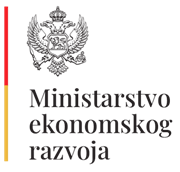 Adresa: Rimski trg 4681000 Podgorica Crna Goratel: +382 20 482 301www.gov.me/mekBroj: 016-037/24-1860/2                                                                          13. maj 2024.godineNa osnovu člana 18  Zakona o upravnom postupku („Službeni list CG“, br. 56/14, 20/15, 40/16 i 37/17), člana 14 tačka 1, 5 i 6 i člana 29 stav 1 tačka 3 Zakona o slobodnom pristupu informacijama („Službeni list CG“, br. 44/12 i 30/17), postupajući po zahtjevu M.P., ispred kvadratnekretnine.me, iz Podgorice, zavedenom kod ovog Ministarstva pod brojem: 016-037/24-1860/1 od 07. maja 2024.godine, ministar ekonomskog razvoja, donosi                                                           R j e š e nj eI DJELIMIČNO SE USVAJA zahtjev M.P., ispred kvadratnekretnine.me, iz Podgorice, zaveden kod ovog Ministarstva pod brojem: 016-037/24-1860/1 od 07. maja 2024.godine i omogućuje se pristup dijelu informacije kao osnovan.II OGRANIČAVA SE pristup dijelu informacije koji se odnosi na: JMBG, adresu stanovanja, žiro račun, kontakt telefon i broj identifikacionog dokumenta fizičkih lica koja se nalaze u dijelu predmetne informacije, kao i pristup dijelu informacije koji se odnosi na dokumentaciju koja je predata za programsku liniju za podršku digitalizaciji.III Pristup predmetnim dokumentima ostvariće se, dostavom putem elektronske pošte, na naznačenu mail adresu podnosioca zahtjeva – info@kvadratnekretnine.me, a nakon dostavljanja dokaza o uplati troškova postupka.IV Troškovi postupka određuju se u iznosu od 38,40€, koje  podnosilac zahtjeva može uplatiti u korist Budžeta Crne Gore, na transakcioni račun broj: 907-83001-19 kod Centralne banke Crne Gore i o tome dostaviti odgovarajući dokaz.                                                        O b r a z l o ž e nj eM.P., ispred kvadratnekretnine.me, ul. Princeze Ksenije br.9, sprat 5, stan 177, dana 29.04.2024.godine, podnio je ovom Ministarstvu zahtjev zaveden pod brojem: 016-037/24-1860/1 od 07.05.2024.godine, kojim je zatražio pristup informacijama i to: ‘’ svu dokumentaciju za Program za podršku privredi, programska linija za podršku digitalizaciji za godinu 2023. i 2024. Molim da mi pošaljete svu dokumentaciju koja je predata za ovu programsku liniju za 2023. godinu, rješenja o isplati sredstava i izvještaj komisije Ministarstva ekonomskog razvoja o sprovedenoj aktivnosti. Molim da mi pošaljete svu dokumentaciju koja je predata  za ovu programsku liniju za 2024 godinu, od strane podnosilaca prijave i parametre i odluke po kojima su sredstva odobrena u tako rekordnom roku od 4 radna dana.''Podnosilac zahtjeva je u istom naveo da pristup traženim informacijama želi da ostvari u elektronskoj formi.Postupajući po zahtjevu, nakon uvida u dokumentaciju, Ministarstvo je utvrdilo da je djelimično u posjedu traženih informacija, te da dio informacije koji se odnosi na dokumentaciju koja  je predata za programsku liniju za podršku digitalizaciji za godine 2023 i 2024, podliježe ograničenjima iz člana 14 tačka 5 i 6 Zakona o slobodnom pristupu informacijama. Odredbom člana 14 tačka 5 Zakona o slobodnom pristupu informacijama, između ostalog je  propisano da organ vlasti može ograničiti pristup informaciji ako je to u interesu zaštite trgovinskih i drugih ekonomskih interesa od objavljivanja podataka koji se odnose na zaštitu konkurencije, dok je tačkom 6 istog člana Zakona propisano, da će organ vlasti ograničiti pristup informaciji, ako ista predstavlja poslovnu tajnu u skladu sa zakonom.U sklopu dokumentacije privrednih društava koja je predata za programsku liniju za podršku digitalizaciji za godine 2023 i 2024, nalaze se: izvještaj eksternog konsultanta, lista referenci pružaoca usluga, ponuda/profaktura dobavljača za realizacija aktivnosti, CV eksternog konultanta, poptisana izjava privrednog društva i dokaz o postojećem stanju u preduzeću.Shodno tome u konkretnom slučaju, ministarstvo je bez odlaganja pristupilo sprovođenju testa štetnosti u slučaju dostavljanja traženih informacija, a sve u skladu sa članom 16 Zakona o slobodnom pristupu informacijama.Na osnovu sprovedenog testa štetnosti, utvrđeno je da gore navedena dokumentacija predstavljaju poslovnu tajnu preduzeća, s obzirom, da predmetne informacije ispunjavaju uslove propisane u članu 2 Zakona o zaštiti poslovne tajne koji predviđa da je poslovna tajna informacija:-   koja u potpunosti ili u precizno definisanoj konfiguraciji ili zbiru njenih komponenti nije opšte poznata ili lako dostupna licima koja u okviru svojih djelatnosti koriste ovu informaciju;-   koja ima komercijalnu vrijednost zbog toga što je tajna, i - za koju je fizičko ili pravno lice koje zakonito kontroliše poslovnu tajnu preduzelo odgovarajuće mjere, radi očuvanja njene tajnosti.U članu 5 stav 2 tačka 4, Zakona o zaštiti poslovne tajne ("Službeni list Crne Gore", br. 145/21 od 31.12.2021), propisano je da se korišćenje ili otkrivanje poslovne tajne smatra nezakonitim kada ga bez pristanka nosioca poslovne tajne izvrši lice za koje se utvrdi da, postupa u suprotnosti sa obavezom neotkrivanja poslovne tajne.U postupku je utvrđeno da bi objelodanjivanja predmetnih informacija, koje su nastale kao rezultat poslovnog odnosa između privrednog društva i eksternog konsultanta, moglo proizvesti negativan uticaj na poslovanje tog privrednog društvo, jer bi javnosti na uvid dalo poslovnu tajnu društva što bi moglo dovesti do stavljanja tog društva u nezavidan poslovni položaj, i u kranjem do nelojalne konkurencije.U konkretnom slučaj, nesporno je utvrđeno, da ne postoji preovlađujući javni interes za objelodanjivanjem informacije definisan u članu 17 Zakona o slobodnom pristupu informacijama („Službeni list CG“, br. 44/12 i 30/17), te da bi u slučaju objelodanjivanja predmetne dokumentacije, nesumnjivo nastala šteta za preduzeća čija bi se dokumentacija javno objavila.Odredbom člana 2 stav 2 Zakona o zaštiti podataka o ličnosti, propisano je, između ostalog, da se lični podaci ne mogu obrađivati u većem obimu nego što je potrebno da bi se postigla svrha obrade, niti na način koji nije u skladu sa njihovom namjenom. Shodno članu 4 Zakona o zaštiti podataka o ličnosti zaštita ličnih podataka obezbjeđuje se svakom licu bez obzira na državljanstvo, prebivalište, rasu, boju kože, pol, jezik, vjeru, političko i drugo uvjerenje, nacionalnost, socijalno porijeklo, imovno stanje, obrazovanje, društveni položaj ili drugo lično svojstvo.Naime, obrada ličnih podataka može se vršiti ukoliko za to postoji pravni osnov u zakonu ili po prethodno dobijenoj saglasnosti lica čiji se lični podaci obrađuju, koja se može opozvati u svakom trenutku, shodno članu 10 Zakona o zaštiti podataka o ličnosti.Shodno naprijed iznijetom, dozvoljava se pristup predmetnom dijelu informacije dok se ograničava pristup dijelu iste koji se odnosi na JMBG, adresu stanovanja, žiro račun, kontakt telefon i broj identifikacionog dokumenta fizičkih lica, jer bi omogućavanje pristupa istim bio suprotan svrsi za koju se prikupljaju, za čiju obradu je potrebna saglasnost lica čiji se podaci obrađuju, koje nema u konkretnom slučaju, pri čemu ne postoji preovlađujući javni interes propisan članom 17 Zakona o slobodnom pristupu informacijama.Tražena informacija kojoj se pristup omogućava ima 192 stranice A4 formata i pristup istoj omogućava se dostavljanjem skeniranog primjerka, putem elektronske pošte, na mail adresu info@kvadratnekretnine.me. Kako je u članu 2 tačka 2 Uredbe o naknadi troškova  u postupku za pristup informacijama („Službeni list CG“, br.66/16 i 121/21), propisano da se skeniranje informacija naplaćuje u iznosu od 0.20 € po stranici, troškovi postupka određuju se u ukupnom iznosu od 38,40 €, koje podnosilac može uplatiti u korist Budžeta Crne Gore, na transakcioni račun broj: 907-83001-19 kod Centralne banke Crne Gore i o tome dostaviti odgovarajući dokaz.Na osnovu navedenog, shodno članu 29 stav 1 tačka 3 Zakona o slobodnom pristupu informacijama, ministarstvo je odlučilo da ogranični uvid u informacije opisane u stavu 2 dispozitiva rješenja, iz razloga zaštite trgovinskih i drugih ekonomskih interesa koji se odnose na zaštitu konkurencije kao i na poslovnu tajnu, shodno članu 14 tačka 5 i 6 Zakona o slobodnom pristupu informacijama.UPUTSTVO O PRAVNOJ ZAŠTITI: Protiv ovog rješenja može se izjaviti žalba Savjetu Agencije za zaštitu ličnih podataka i slobodan pristup informacijama u roku od 15 dana od dana prijema rješenja, preko Ministarstva ekonomskog razvoja.                                                                                                                          MINISTAR                                                                                                                            Nik Gjeloshaj Dostavljeno: 	     Podnosiocu zahtjeva     u spise predmetaa/a